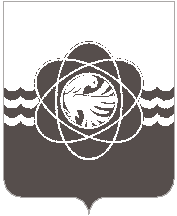 55 сессии четвёртого созываот 24.10.2018 № 457О принятии в муниципальнуюсобственность объектовдвижимого имуществаРассмотрев обращение Администрации муниципального образования  «город Десногорск» Смоленской области от 17.09.2018 № 8744,  в соответствии со ст. 26 Устава муниципального образования «город Десногорск» Смоленской области, п. 2.3 Положения о порядке владения, пользования и распоряжения муниципальным имуществом муниципального образования «город Десногорск» Смоленской области, учитывая рекомендации постоянной депутатской комиссии планово-бюджетной, по налогам, финансам и инвестиционной деятельности, Десногорский городской СоветР Е Ш И Л:Принять от Смоленского областного государственного автономного учреждения «Центр информационных технологий» в муниципальную собственность муниципального образования «город Десногорск» Смоленской области движимое имущество для  установки в Муниципальном бюджетном учреждении «Десногорская центральная библиотека» муниципального образования «город Десногорск» Смоленской области согласно приложению. Настоящее решение опубликовать в газете «Десна».Приложение  к решению Десногорского городского Совета                                                                                               от  24.10.2018  № 457Переченьдвижимого имущества, подлежащего принятию от Смоленского областного государственного автономного учреждения «Центр информационных технологий» в  муниципальную  собственность  муниципального образования «город Десногорск» Смоленской областиПредседатель Десногорского городского Совета                                                                          В.Н.Блохин И.о. Главы      муниципального     образования «город  Десногорск»    Смоленской     области                                                       А.А. Новиков№п/пНаименование объектаИнвентарный номерКол-воБалансовая стоимость (руб.)1Персональный компьютер в составе: системный блок ITP Business, монитор АОС 19,5" e2070Swn, клавиатура Oklick 90М USB, манипулятор типа "Мышь" Gembird MUSOPTI8-806U-1, сетевой фильтр 3Cott 3C-SP1005W-1.8 5 розеток с заземлением, 1,8м510134БЛ53123 323,482Персональный компьютер в составе: системный блок ITP Business, монитор АОС 19,5" e2070Swn, клавиатура Oklick 90М USB, манипулятор типа "Мышь" Gembird MUSOPTI8-806U-1, сетевой фильтр 3Cott 3C-SP1005W-1.8 5 розеток с заземлением, 1,8м510134БЛ54123 323,48ИтогоИтогоИтого246 646,96